https://www.opopular.com.br/noticias/magazine/spot-1.145070/diretor-goiano-comemora-a-sele%C3%A7%C3%A3o-de-seu-novo-trabalho-para-o-goi%C3%A2nia-mostra-curtas-2019-1.1850891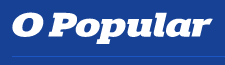 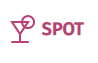 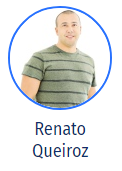 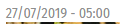 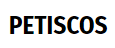 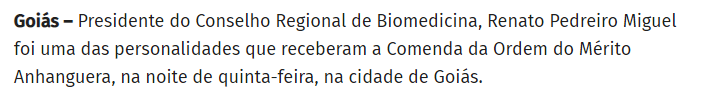 